 Projekt „Pielęgniarstwo zawód z przyszłością – wsparcie dla studentów i absolwentów 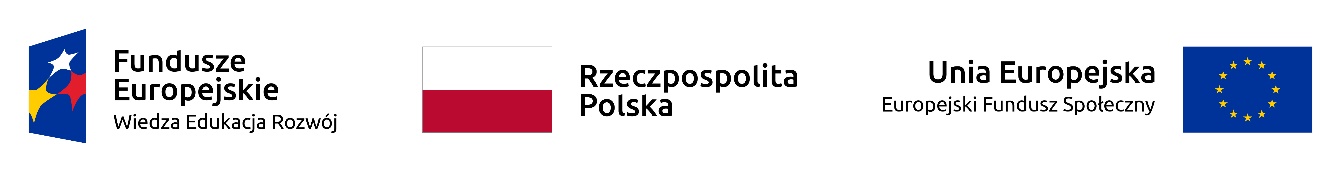 kierunku pielęgniarstwo PWSZ w Ciechanowie”Projekt współfinansowany ze środków Unii Europejskiej w ramach Europejskiego Funduszu SpołecznegoZałącznik nr 5RDR.262.2.2019Oświadczenie o braku powiązań osobowych i kapitałowychSkładając ofertę na świadczenie usługi pn.: „Przygotowanie i przeprowadzenie, z wykorzystaniem bazy Wykonawcy, 5-dniowego szkolenia krajowego wysokiej wierności, z udziałem pacjenta standaryzowanego, w Wieloprofilowym Ośrodku Symulacji Medycznej dla 10 studentów pielęgniarstwa - uczestników projektu: Pielęgniarstwo zawód z przyszłością – wsparcie dla studentów i absolwentów kierunku pielęgniarstwo PWSZ w Ciechanowie”oświadczam/y, że pomiędzy Oferentem - ……………………………………….. a Zamawiającym, nie istnieją wzajemne powiązania kapitałowe lub osobowe, wykluczające udział w niniejszym postępowaniu. Przez powiązania kapitałowe lub osobowe, o których mowa powyżej, rozumie się wzajemne powiązania między Zamawiającym lub osobami upoważnionymi do zaciągania zobowiązań w imieniu Zamawiającego lub osobami wykonującymi w imieniu Zamawiającego czynności związane z przygotowaniem i przeprowadzeniem procedury wyboru wykonawcy, a wykonawcą, polegające w szczególności na:  uczestniczeniu w spółce jako wspólnik spółki cywilnej lub spółki osobowej,  posiadaniu co najmniej 10 % udziałów lub akcji,  pełnieniu funkcji członka organu nadzorczego lub zarządzającego, prokurenta, pełnomocnika, pozostawaniu w związku małżeńskim, w stosunku pokrewieństwa lub powinowactwa w linii prostej, pokrewieństwa drugiego stopnia lub powinowactwa drugiego stopnia w linii bocznej lub w stosunku przysposobienia, opieki lub kurateli. ……………………… Miejscowość, data …………………………………………………………………. Podpis Przedstawiciela / Przedstawicieli upoważnionego/ych do reprezentowania Wykonawcy